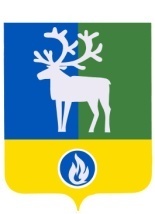 СЕЛЬСКОЕ ПОСЕЛЕНИЕ КАЗЫМБЕЛОЯРСКИЙ РАЙОНХАНТЫ-МАНСИЙСКИЙ АВТОНОМНЫЙ ОКРУГ – ЮГРААДМИНИСТРАЦИЯ СЕЛЬСКОГО ПОСЕЛЕНИЯ КАЗЫМПОСТАНОВЛЕНИЕот 31 мая 2023 года                                                                                                    № 47О внесении изменения в приложение к постановлению администрации сельского поселения Казым от 19 октября 2011 года № 61В соответствии  с   ЗаконамиХанты-Мансийского автономного округа – Югры  от 20 июля 2007 года № 113-оз «Об отдельных вопросах муниципальной службы в Ханты-Мансийском   автономномокруге – Югре»,  от  31  декабря   2004года № 97-оз  «О    государственной    гражданской   службе   Ханты-Мансийского   автономного   округа – Югры» п о с т а н о в л я ю:1. Внести в приложение «Положение о пенсионном обеспечении лиц, замещавших должности муниципальной службы  сельского поселения Казым» к постановлениюадминистрации сельского поселения Казым от 19 октября 2011 года № 61 «О пенсионном обеспечении лиц, замещавших должности муниципальной службы сельского поселения Казым» изменение, заменив в пункте 3.2 раздела 3 «Среднемесячный заработок, из которого исчисляется пенсия за выслугу лет» слова «0,8 месячного денежного содержания»словами «2,5 должностного оклада».2.  Опубликовать настоящее постановление в бюллетене «Официальный  вестник сельского поселения Казым». 3. Настоящее постановление вступает в силу после его официального опубликования.4. Контроль за выполнением постановления возложить на заведующего сектором организационной деятельности администрации сельского поселения Казым.Глава сельского поселения Казым                                                                    А.Х.Назырова